Муниципальное автономное дошкольное образовательное учреждение «Детский сад №58»Воспитатель: Бабина Ю.А.   Группа №11ПЕДАГОГИЧЕСКИЙ ПРОЕКТ                                            «Мини - музей головных уборов»   Участники проекта : дети, родители, воспитатель. Цель проекта: способность развитию творческого воображения; познакомить с историей праздника рукоделия Параскева Пятница. Актуальность : в настоящее время главным критерием дошкольного образования является развитие ребенка как субъекта познавательной деятельности, жизни , культуры.Тип проекта : творческий, досуговый,  детско -взрослый.Результат для всех участников проекта:Дети: с уважением и гордостью относятся к родителям; совместно с взрослыми изготавливают экспонаты для музея, проявляют творческую активность; проявляют умение общаться; отражают свои творческие замыслы в продуктивной деятельности.Педагог: ориентирует, создает мотивацию у родителей к совместному творчеству; ориентирует родителей на активное участие в жизни ребенка.Родители: проявляют интерес к проблеме создания мини-музея, поддерживают детей эмоционально; реализуют творческие замыслы ребенка; совместно изготавливают экспонаты для музея.Разработка проекта: 1. Разработать положение о создание мини музея в группе. 2. Проведение консультации для родителей с образцами  вариантов         экспонатов. 3. Беседа с родителями о важности совместной деятельности с ребенком. 4. Пригласить родителей посетить тематическое занятие, организованное        в своей возрастной группе. 5. Предложить родителям вместе с детьми дома реализовать свои     творческие замыслы в изготовлении экспоната. 6. Создание мини музея.Выполнение проекта: Исходя из перечисленных задач проекта, мы наметили следующие формы работы в подготовительной группе.1. Дидактические игры:    - «Экскурсия в музей»,    - «Путешествие во времени»,    - «Чей предмет»,    - «Музы улыбаются».2.Беседа с родителями о важности  совместной деятельности с ребенком. 3.Совместное изготовление экспонатов для музея (родители и дети).4. Открытый просмотр занятия.  5. Чтение художественной литературы.6. Проведение цикла занятий.7. Создание мини музея.8. Проведение экскурсии в музей.I. Основные положения.1. Создать праздничную атмосферу, укреплять связи дошкольного учреждения с семьей, побуждать родителей к совместной творческой деятельности с детьми, развивать творческие способности детей.2. Участниками могут стать все семьи воспитанников.II. Основная часть.2.1. Участниками являются дети и родители.2.2. Творческий подход.2.3. Аккуратность выполнения работы.2.4. Количество участников в данной возрастной группе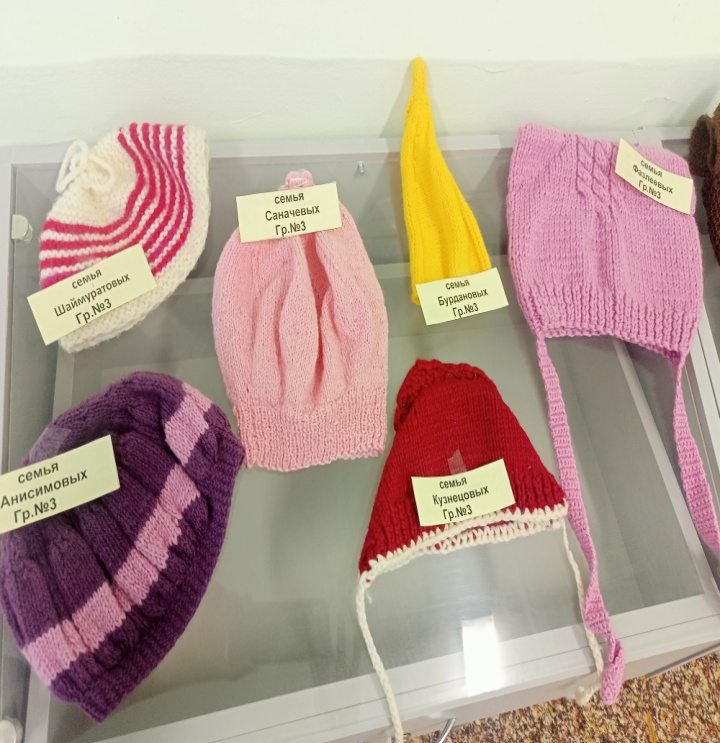 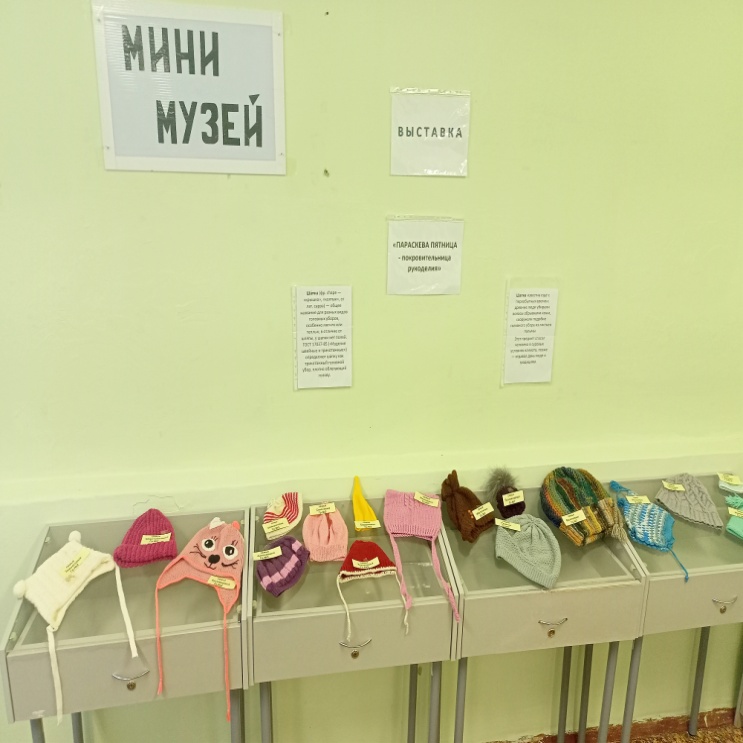 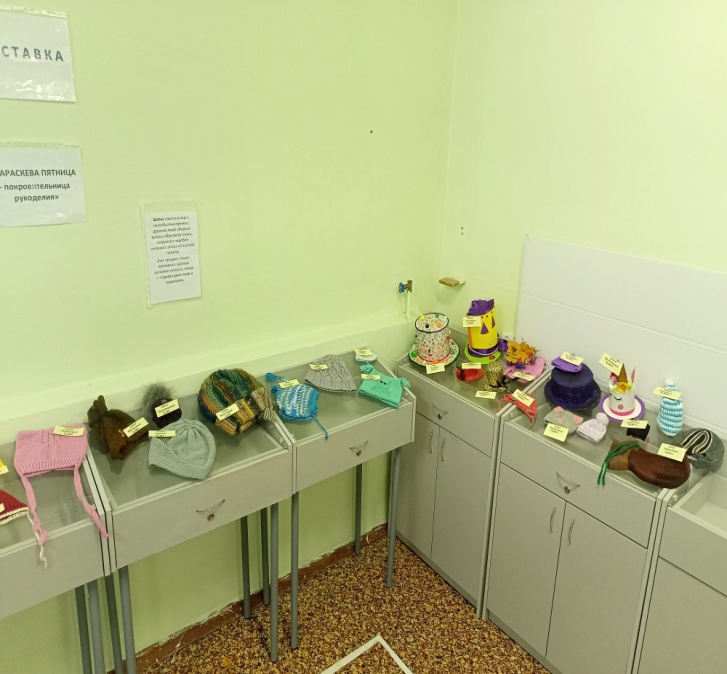 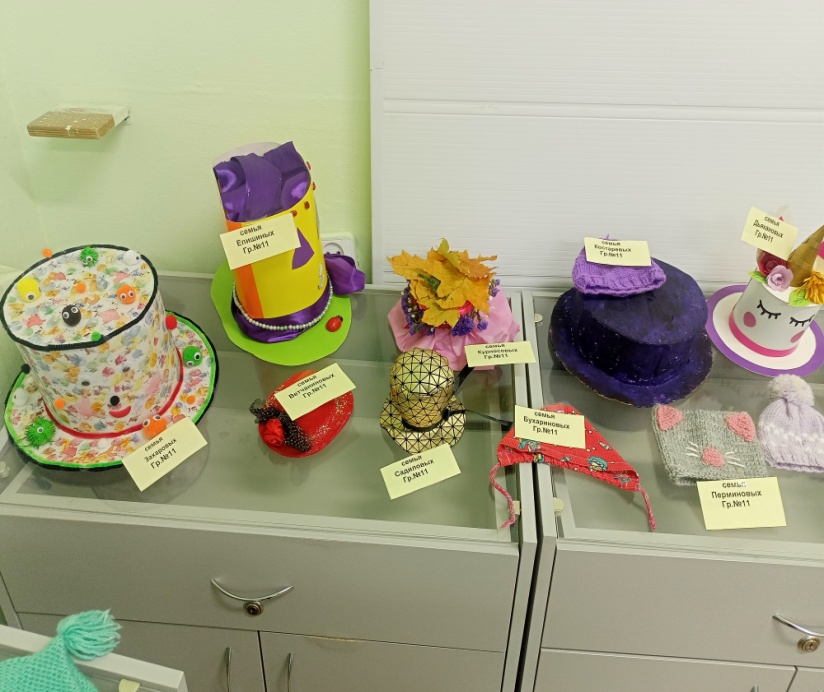 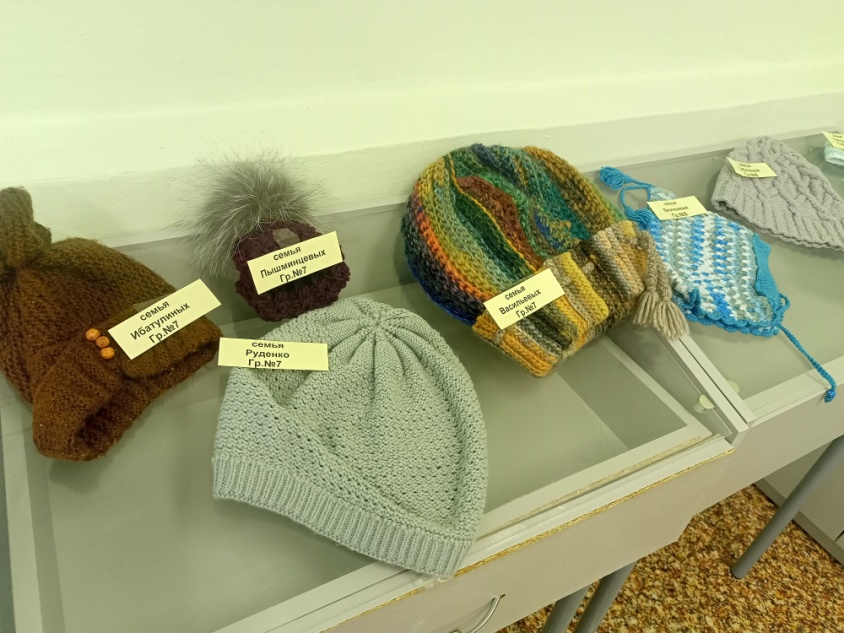 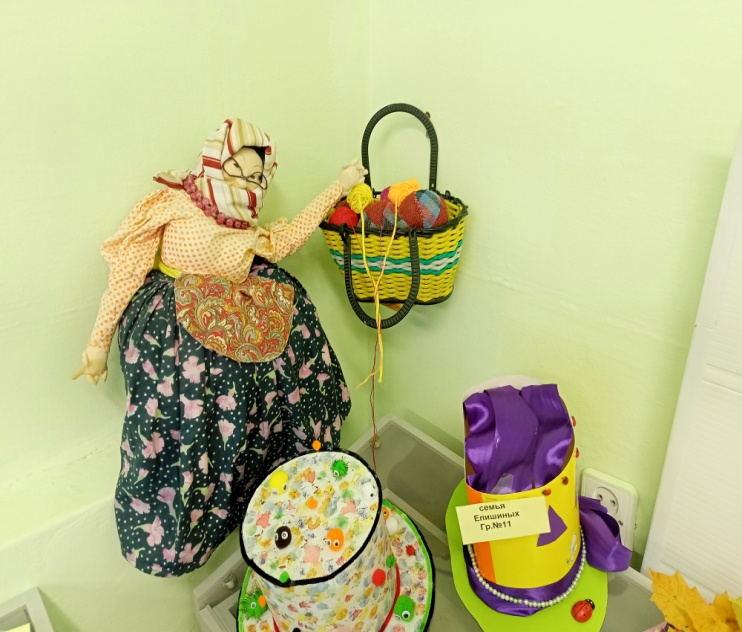 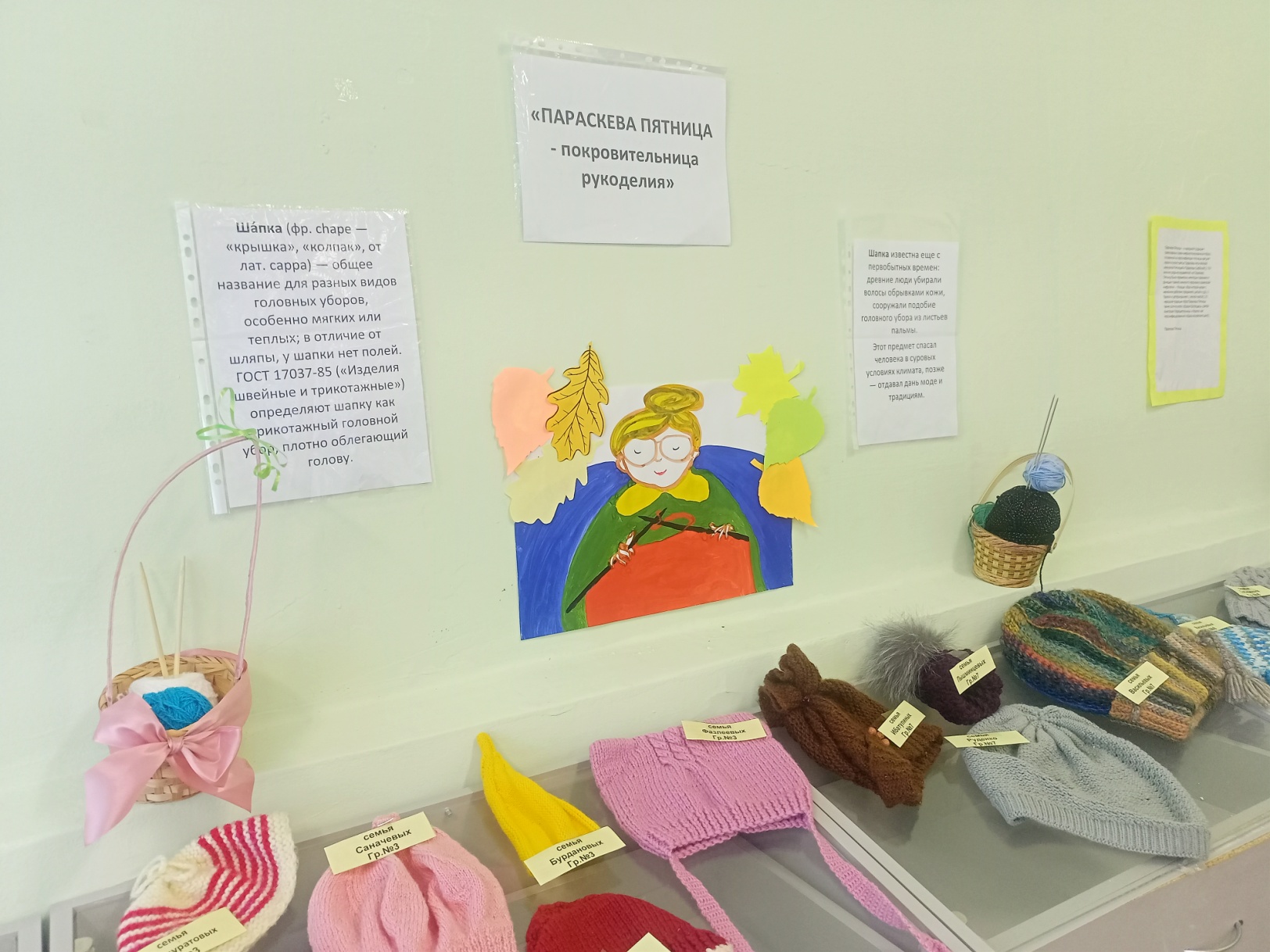 